2019 MAPP2Health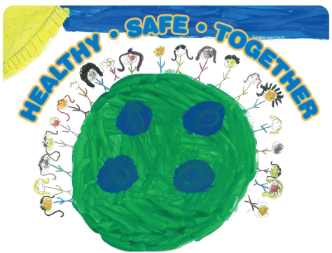 MAPP Leadership Council AgendaWednesday, February 27, 2019, 8:30–10:00 amSentara Martha Jefferson Outpatient Care CenterKessler Conference Room, 595 Martha Jefferson Drive, Charlottesville, VA 22911Our MAPP Vision: Together we support equitable access to resources for a healthy, safe community.Our MAPP Values:8:30 AM	Introductions & Welcome – Elizabeth Beasley and Ruth Gaare Bernheim8:35 AM 	What Differences Do You See in the Data? – Putnam Ivey de Cortez8:50 AM	District Data Profile – Guleer Shahab & Denise Bonds9:25 AM	Data & Equity Discussion – MAPP Core Group / All9:35 AM	Photovoice Projects Update – Jackie Martin9:45 AM	Diabetes Steering Committee Update – Gertie Sanders9:50 AM 	2016 MAPP Update – Putnam Ivey de Cortez9:55 AM 	Vision and Values Update – Elizabeth Beasley10:00 AM 	AdjournNext meeting: Tuesday, May 22, 20198:30–10:00 AMFontaine Research Park, Ivy Translational Research Building, 560 Ray C. Hunt Drive, Charlottesville, VA 22903AccountabilityRespectInclusivityTeamwork